   АДМИНИСТРАЦИЯ ТУЖИНСКОГО МУНИЦИПАЛЬНОГО РАЙОНА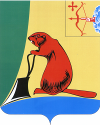 КИРОВСКОЙ ОБЛАСТИПОСТАНОВЛЕНИЕО внесении изменений в постановление администрации Тужинского муниципального района от 11.10.2013 № 538В соответствии с постановлениями администрации Тужинского муниципального района от 06.06.2013 № 314 «О разработке, реализации и оценке эффективности реализации муниципальных программ Тужинского муниципального района» и от 25.06.2014 № 278 «О мерах по составлению проекта бюджета муниципального образования Тужинский муниципальный район на 2015 год и на плановый период 2016-2017 годов»,  администрация Тужинского муниципального района  ПОСТАНОВЛЯЕТ:1. Муниципальную программу Тужинского муниципального района «Поддержка и развитие малого и среднего предпринимательства» на 2014-2016 годы, утвержденную постановлением администрации Тужинского муниципального района от 11.10.2013 № 538 «Об утверждении муниципальной программы Тужинского муниципального района «Поддержка и развитие малого и среднего предпринимательства» на 2014-2016 годы», изложить в новой редакции. Прилагается.2. Настоящее постановление вступает в силу с момента опубликования в Бюллетене муниципальных нормативных правовых актов органов местного самоуправления Тужинского муниципального района Кировской области.          3. Контроль за исполнением постановления оставляю за собой.Глава администрации Тужинского муниципального района   Е.В. Видякина                                                                                                    Приложениек постановлению администрацииТужинского муниципального районаот 09.10.2014 № 441МУНИЦИПАЛЬНАЯ ПРОГРАММАТужинского муниципального района«ПОДДЕРЖКА И РАЗВИТИЕ МАЛОГО И СРЕДНЕГОПРЕДПРИНИМАТЕЛЬСТВА» на 2014-2018 годыпгт Тужа2014 годПАСПОРТмуниципальной программы  Тужинского муниципального района«Поддержка и развитие малого и среднего предпринимательства»на 2014-2018 годыОбщая характеристика сферы реализации муниципальной программы, в том числе формулировки основных проблем в указанной сфере и прогноз ее развитияМалый бизнес является неотъемлемой частью экономики  Тужинского района  и присутствует практически во всех сферах деятельности, поэтому его развитие  является стратегическим фактором, определяющим устойчивое развитие экономики  района.За 2012 год количество субъектов малого предпринимательства в районе составило 251 единицу, из которых индивидуальных предпринимателей 211, малых предприятий - 21, крестьянско-фермерских хозяйств -10 и потребительских кооперативов - 9.Среднесписочная численность работающих  в сфере малого предпринимательства составила 805 человек, или 31,2% от численности населения занятого в экономике района. По сферам деятельности наибольший удельный вес  занятых  составляет в сельскохозяйственном производстве, лесозаготовке, деревообработке и торговле.Объем отгруженных товаров собственного производства и выполненных работ (услуг) собственными силами субъектов малого предпринимательства в 2012 году составил 243,25 млн. руб. или более 74% от общего объема отгруженных товаров собственного производства в районе.Оборот  субъектов малого предпринимательства за 2012 год составил 319,9 млн. рублей, что превышает 2011 год на 8,8% и его доля в обороте по всем видам деятельности по полному кругу составляет 36,2 %.Удельный вес налоговых платежей от субъектов малого предпринимательства  в бюджеты всех уровней в общем объеме налоговых поступлений в 2012 году составил 22,3 %.В 2012 году в районе работало 2  субъекта среднего предпринимательства- это Тужинское райпо и СПК (колхоз) «Новый». В 2012 году оборот данных предприятий составил 311,6 млн. руб. или 35,2 % к обороту по всем видам деятельности по полному кругу.Наращивание экономического потенциала позволяет  малым предприятиям вкладывать значительные инвестиции в развитие своей деятельности. В 2012 году объем инвестиций в основной капитал составил 30,6 млн. рублей, в 4,5 раза превысило уровень 2011 года.Учитывая значительный вклад субъектов малого и среднего предпринимательства (далее СМ и СП) в экономику района, администрация района уделяет особое значение вопросам их поддержки.В настоящее время в районе сформирована структура поддержки и развития СМ и СП, которая представляет собой систему, включающую в себя:общественный Совет предпринимателей;фонд поддержки малого предпринимательства;бизнес-инкубатор;Однако, несмотря на проводимые мероприятия, остаются следующие основные проблемы, сдерживающие развитие СМ и СП, а именно:дефицит квалифицированных кадров для малого и среднего предпринимательства;недостаточный уровень знаний и информированности для начала и ведения предпринимательской деятельности;недостаток и низкая доступность производственной (материальной) инфраструктуры;низкая доступность финансовых ресурсов;Для решения обозначенных проблем применяется программно-целевой подход, в рамках которого предполагается реализация мероприятий Программы, которая позволяет проводить планомерную работу по формированию благоприятных условий для развития предпринимательства, осуществлять анализ влияния программных мероприятий на показатели СМ и СП, а также контролировать исполнение мероприятий программы для достижения поставленных целей.2. Приоритеты муниципальной политики в сфере реализации муниципальной программы, цели, задачи, целевые показатели эффективности реализации муниципальной программы, описание ожидаемых конечных результатов реализации муниципальной программы, сроков и этапов реализации муниципальной программы 	В соответствии с Программой социально-экономического развития муниципального образования Тужинский муниципальный район на 2014 - 2018 годы основными целями Программы являются: создание предпосылок для устойчивого и поступательного социально-экономического развития района. К документам, формирующим правовую основу муниципальной программы, а также определяющим основные механизмы ее реализации, относятся:Федеральный закон от 24.07.2007 N 209-ФЗ "О развитии малого и среднего предпринимательства в Российской Федерации";Федеральный закон от 06.01.1999 N 7-ФЗ "О народных художественных промыслах";Федеральный закон от 28.12.2009 N 381-ФЗ "Об основах государственного регулирования торговой деятельности в Российской Федерации";Федеральный закон от 30.12.2006 N 271-ФЗ "О розничных рынках и о внесении изменений в Трудовой кодекс Российской Федерации";Федеральный закон от 22.11.1995 N 171-ФЗ "О государственном регулировании производства и оборота этилового спирта, алкогольной и спиртосодержащей продукции и об ограничении потребления (распития) алкогольной продукции";Федеральный закон от 26.12.2008 N 294-ФЗ "О защите прав юридических лиц и индивидуальных предпринимателей при осуществлении государственного контроля (надзора) и муниципального контроля";Закон Кировской области от 27.12.2007 N 219-ЗО "О развитии малого и среднего предпринимательства в Кировской области".Приоритеты муниципальной политики в области развития малого и среднего предпринимательства выражаются в целях  муниципальной программы:развитие ресурса малого и среднего предпринимательства  для обеспечения  максимально  полного  использования экономического и социального  потенциала  Тужинского районаДля достижения указанных целей необходимо решить следующие приоритетные задачи:формирование   благоприятной   правовой   среды, стимулирующей          развитие           малого и среднего предпринимательства;развитие     инфраструктуры,      обеспечивающей доступность деловых услуг для  субъектов  малого и среднего предпринимательства;развитие     механизмов      финансово-кредитной поддержки малого и среднего предпринимательства;укрепление социального статуса, повышение престижа и этичности поведения субъектов предпринимательской деятельности;внедрение           системы            доступной информационно-консультационной поддержки  малого и среднего предпринимательства;развитие     системы     подготовки      кадров, ориентированной на  потребности  сектора  малого предпринимательства;создание  системы,  способствующей   продвижению продукции субъектов  малого предпринимательства района   на   областной и     межрегиональные    рынки;внедрение  отраслевого  подхода  к  поддержке  и развитию субъектов малого и среднего предпринимательства.   Целевыми показателями эффективности реализации  программы будут являться:число субъектов малого предпринимательства в расчете на 10 тыс. человек населения;оборот малых предприятий (с учетом микропредприятий);размер среднемесячной заработной платы работников малых предприятий (с учетом микропредприятий);поступление налоговых платежей от  субъектов малого предпринимательства в бюджеты всех уровней.           Показатели «Размер среднемесячной заработной платы работников малых предприятий (с учетом микропредприятий)», «Оборот малых предприятий (с учетом микропредприятий)», «Число субъектов малого предпринимательства в расчете на 10 тыс. человек населения» представляются отделом по экономике и прогнозированию администрации Тужинского муниципального района путем расчёта.Показатель «Поступление налоговых платежей от субъектов малого предпринимательства в бюджеты всех уровней» представляется межрайонной ИФНС России № 5 по Кировской области.Показатель «Число субъектов малого предпринимательства в расчете на 10 тыс. человек населения» рассчитывается по формуле: К - число субъектов малого предпринимательства в расчете на 10 тыс. человек населения, единиц;МП - количество субъектов малого предпринимательства Тужинского района, единиц;Чн – численность населения Тужинского района, чел.Показатель «Размер среднемесячной заработной платы работников малых предприятий (с учетом микропредприятий)» рассчитывается по формуле: СЗП - размер среднемесячной заработной платы работников малых предприятий (с учетом микропредприятий), рублей;ФОТ – фонд оплаты труда работников малых предприятий (с учетом микропредприятий) за год, рублей;Чр – среднесписочная численность работников малых предприятий (с учетом микропредприятий), человек.Значения целевых показателей Муниципальной программы по годам ее реализации представлены в приложении N 1.В результате реализации Муниципальной программы планируется достичь:увеличение числа субъектов малого предпринимательства в расчете на 10 тыс. человек населения с 280,0 ед. в 2013 году  до 313,8 ед. в 2018 году;увеличение  оборота малых предприятий (с учетом микропредприятий)   с 97,46 млн. руб. в 2012 году до 128,0 млн. руб. в 2018 году;увеличение размера среднемесячной заработной платы работников  малых предприятий (с учетом микропредприятий) с 6794 рублей в 2012 году до 11350 рублей в 2018 году;увеличение поступления налоговых платежей от субъектов малого предпринимательства в бюджеты всех уровней с 10,49 млн. руб. в 2012 году до 18,0 млн. руб. в 2018 году.Реализация муниципальной программы рассчитана на 2014 - 2018 годы без подразделения на этапы.3.Обобщенная характеристика мероприятий муниципальной программыДостижение целей Муниципальной программы осуществляется путем скоординированного выполнения комплекса взаимоувязанных по срокам, ресурсам, исполнителям и результатам мероприятий.В рамках Программы реализуются следующие мероприятия:1. Совершенствование нормативно-правовой базы в сфере поддержки и развития малого и среднего предпринимательства:1.1. разработка  и  реализация  нормативных  правовых актов;  1.2. изучение   передового   опыта    муниципальных образований  области  по  муниципальной   поддержке
малого  предпринимательства  и  применение  его   в Тужинском районе;1.3. привлечение     общественного     объединения предпринимателей   и   фонда поддержки малого предпринимательства  к  разработке нормативных   правовых   актов,   направленных   на поддержку и развитие малого предпринимательства;1.4. проведение регулярного мониторинга эффективности применения        нормативно-правовых        актов, устанавливающих   виды   государственной поддержки, сроки, порядок и условия ее предоставления.2. Формирование и развитие инфраструктуры поддержки малого и среднего предпринимательства:2.1. организация и  проведение  семинаров,  совещаний, форумов, "круглых столов",  конференций,  тренингов, лекций и других мероприятий  по  вопросам  создания, функционирования и развития инфраструктуры поддержки малого предпринимательства, 2.2. развитие существующей  системы  поддержки  малого предпринимательства (Тужинский муниципальный  фонд поддержки малого предпринимательства).3. Развитие системы гарантийного и микро кредитования субъектов малого предпринимательства и развитие системы кредитной кооперации:3.1. совершенствование кредитных  программ  финансовой поддержки малого предпринимательства;3.2. участие в конкурсах среди муниципальных районов и городских  округов  Кировской   области   на   право получения бюджетных средств на поддержку и  развитие малого предпринимательства;3.3. участие субъектов  малого  предпринимательства  в конкурсах по размещению муниципального заказа;3.4. развитие системы гарантийного кредитования субъектов малого предпринимательства;3.5. субсидирование части затрат субъектов малого предпринимательства на переработку отходов производства или бытового мусора; 3.6. развитие системы льготного кредитования субъектов малого предпринимательства;3.7. разработка и внедрение инвестиционных проектов.4. Сотрудничество со средствами массовой информации по вопросам поддержки и развития предпринимательства, формирования положительного имиджа малого бизнеса:4.1. регулярное   информирование   населения   через средства   массовой   информации   о    деятельности органов  местного самоуправления,  организаций    инфраструктуры    поддержки    малого предпринимательства     и      субъектов      малого предпринимательства Тужинского района; 4.2. проведение районного  конкурса  "Предприниматель года"; участие  в  областном  конкурсе  "Предприниматель года".5. Информационно-методическая, консультационная и организационная поддержка субъектов малого и среднего предпринимательства:5.1. организация      работы      по      проблемам предпринимательства;5.2. организация и проведение  тематических  семинаров, совещаний, форумов,  "круглых  столов",  конференций, тренингов, лекций и других мероприятий  по  проблемам развития предпринимательства; 5.3. разработка  и  издание   пособий,   рекомендаций, сборников, каталогов,  брошюр,  буклетов  и  т.д.  по вопросам     поддержки     и     развития      малого предпринимательства;5.4. оказание информационно-консультационной  поддержки (безвозмездно,  на   условиях   софинансирования,   с компенсацией части затрат) лицам, желающим заниматься предпринимательской деятельностью, начинающим предпринимателям  и  действующим   субъектам   малого предпринимательства; 5.5. организация  и   проведение   социологических   и статистических исследований (мониторинга) по вопросам состояния,    поддержки     и развития     малого предпринимательства в Тужинском районе.6. Развитие системы подготовки, переподготовки и повышения квалификации кадров для сферы малого предпринимательства:6.1. организация и проведение обучения  лиц,  желающих заниматься бизнесом, начинающих  и действующих предпринимателей  практическим  вопросам ведения бизнеса;6.2. организация    и    проведение    обучения    и профориентации   молодежи   в   рамках   специальных учебно-консультационных    семинаров,     тренингов, бизнес-встреч       по        вопросам        малого предпринимательства;6.3. развитие  у  детей   и   молодежи   интереса   к предпринимательской     деятельности,      поддержка предпринимательских инициатив молодежи через: проведение    ежегодной    специализированной олимпиады по     основам     предпринимательской деятельности и потребительских знаний, организацию  конкурсного  бесплатного  обучения старшеклассников     основам предпринимательской деятельности, организацию проведения деловых игр,  семинаров, способствующих  развитию   интереса   подростков   и молодежи к предпринимательской деятельности.7. Содействие субъектам малого предпринимательства в продвижении их продукции на областной  и межрегиональные   рынки:7.1. регулярное   информирование   субъектов   малого предпринимательства Тужинского района о  проводимых региональных,     межрегиональных     ярмарках, выставках, конкурсах,  фестивалях и иных мероприятиях;7.2. оказание  субъектам  малого  предпринимательства содействия   в   подборе   деловых партнеров    и установлении         прямых         бизнес-контактов  (межмуниципальных, межрегиональных).8. Развитие сферы народных художественных промыслов и ремесел Кировской области:8.1. организация выставок- ярмарок изделий народных художественных промыслов, проведение районного конкурса «Тужа мастеровая», участие  в областном конкурсе «Мастеровые Вятки»;8.2. организация обучения  народным художественным промыслам.4.Основные меры правового регулирования в сфере реализации муниципальной программы.В настоящее время сформирована и утверждена нормативная правовая основа, необходимая для реализации муниципальной программы. В дальнейшем разработка и утверждение дополнительных нормативных правовых актов будут обусловлены:изменениями федерального законодательства;изменениями регионального законодательства;принятыми управленческими решениями.5. Ресурсное обеспечение муниципальной программыФинансирование муниципальной программы будет осуществляться за счет средств областного, районного бюджета и иных внебюджетных источников.Общий объем финансирования муниципальной программы составит 3075 тыс. рублей. Направлением финансирования муниципальной программы являются прочие расходы.Таблица(тыс. рублей)Средства федерального бюджета, предусмотренные на муниципальную программу поддержки малого и среднего предпринимательства, предоставляются на конкурсной основе в виде субсидий в соответствии с постановлением Правительства Российской Федерации от 27.02.2009 № 178 «О распределении и предоставлении субсидий из федерального бюджета бюджетам субъектов Российской Федерации на государственную поддержку малого и среднего предпринимательства, включая крестьянские (фермерские) хозяйства».Средства районного бюджета привлекаются в качестве софинансирования к средствам областного (областного и федерального) бюджета.Объем финансирования муниципальной программы может корректироваться путем внесения изменений в программу.Информация о расходах на реализацию муниципальной программы за счет средств районного бюджета представлена в приложении № 2.6. Анализ рисков реализации муниципальной программы и описание мер управления рисками.При реализации Муниципальной программы могут возникнуть следующие группы рисков:Приложение N 1к Муниципальной программеСВЕДЕНИЯО ЦЕЛЕВЫХ ПОКАЗАТЕЛЯХ ЭФФЕКТИВНОСТИ РЕАЛИЗАЦИИМУНИЦИПАЛЬНОЙ ПРОГРАММЫПриложение N 2к Муниципальной программеРАСХОДЫНА РЕАЛИЗАЦИЮ МУНИЦИПАЛЬНОЙ ПРОГРАММЫЗА СЧЕТ СРЕДСТВ  РАЙОННОГО БЮДЖЕТАПриложение N 3к Муниципальной программеПРОГНОЗНАЯ (СПРАВОЧНАЯ) ОЦЕНКАРЕСУРСНОГО ОБЕСПЕЧЕНИЯ РЕАЛИЗАЦИИ МУНИЦИПАЛЬНОЙПРОГРАММЫ ЗА СЧЕТ ВСЕХ ИСТОЧНИКОВ ФИНАНСИРОВАНИЯ			Форма № 1План реализации муниципальной программы"ПОДДЕРЖКА И РАЗВИТИЕ МАЛОГО ПРЕДПРИНИМАТЕЛЬСТВА" НА 2014 – 2018    ГОДЫ(наименование муниципальной программы)-------------------------непосредственный результат реализации мероприятий муниципальной программы – описание работы, выполненной в рамках мероприятия, информация о мощностях объектов, введенных в результате реализации мероприятия, и (или) результат реализации соответствующего мероприятия											Форма № 2Отчёт об исполнении плана реализации муниципальной программы"ПОДДЕРЖКА И РАЗВИТИЕ МАЛОГО ПРЕДПРИНИМАТЕЛЬСТВА" НА 2014 – 2018    ГОДЫ(наименование муниципальной программы)-------------------------* непосредственный результат реализации мероприятий муниципальной программы – описание работы, выполненной в рамках мероприятия, информация о мощностях объектов, введенных в результате реализации мероприятия, и (или) результат реализации соответствующего мероприятия09.10.2014№441пгт Тужапгт Тужапгт Тужапгт ТужаОтветственный исполнитель муниципальной
программы                                Отдел по экономике и прогнозированию администрации района Соисполнители муниципальной программы  Тужинский фонд поддержки малого предпринимательстваНаименование подпрограмм *отсутствуютПрограммно-целевые  инструменты
муниципальной  программы                отсутствуютЦели муниципальной  программы   развитие ресурса малого и среднего предпринимательства  для обеспечения  максимально  полного  использования
экономического и социального  потенциала  Тужинского районаЗадачи муниципальной  программы         - формирование   благоприятной   правовой   среды,
стимулирующей          развитие           малого и среднего предпринимательства;                            
- развитие     инфраструктуры,      обеспечивающей доступность деловых услуг для  субъектов  малого и среднего предпринимательства;                            
- развитие     механизмов      финансово-кредитной поддержки малого и среднего предпринимательства;  - укрепление социального статуса, повышение престижа и этичности поведения субъектов предпринимательской деятельности;         
- внедрение           системы            доступной
информационно-консультационной поддержки  малого и среднего предпринимательства;                            
- развитие     системы     подготовки      кадров, ориентированной на  потребности  сектора  малого предпринимательства;                            
- создание  системы,  способствующей   продвижению продукции субъектов  малого предпринимательства района   на   областной и     межрегиональные    рынки;                            
- внедрение  отраслевого  подхода  к  поддержке  и развитию субъектов малого и среднего предпринимательства.   Целевые  показатели  эффективности
реализации муниципальной программы     - число субъектов малого предпринимательства в расчете на 10 тыс. человек населения, ед. - оборот малых предприятий (с учетом микропредприятий), млн. руб.;-  размер среднемесячной заработной платы работников малых предприятий (с учетом микропредприятий),  рублей;  
- поступление налоговых платежей от  субъектов малого предпринимательства в бюджеты всех уровней, млн. руб.;           Этапы и сроки реализации  муниципаль-ной программы                                2014 - 2018 годыОбъемы  ассигнований муниципальной
программы                                всего 3075 тыс. рублей,                       
в том числе:                                    
средства федерального бюджета - 0 тыс. рублей;  
средства  областного  бюджета - 0 тыс. рублей;                                         
средства бюджета района – 75 тыс. рублей; 
средства внебюджетных источников  - 3000 тыс. рублей                                          Ожидаемые конечные результаты  реализации
муниципальной программы                - увеличение числа субъектов малого предпринимательства в расчете на 10 тыс. человек населения с 280,0 ед. в 2013 году  до 313,8 ед. в 2018 году;- увеличение  оборота малых предприятий (с учетом микропредприятий)   с 97,46 млн. руб. в 2012 году до 128,0 млн. руб. в 2018 году;- увеличение размера среднемесячной заработной платы работников  малых предприятий (с учетом микропредприятий) с 6794 рублей в 2012 году до 11350 рублей в 2018 году;- увеличение поступления налоговых платежей от субъектов малого предпринимательства в бюджеты всех уровней с 10,49 млн. руб. в 2012 году до 18,0 млн. руб. в 2018 году.К=МПх10 000, где:К=Чнх10 000, где:СЗП=ФОТ:12, где:СЗП=Чр:12, где:Источник финансирования2014 год2015 год2016 год2017 год2018 годВсего за период  реализации   
Муниципальной   программыФедеральный бюджет            000000Областной бюджет              000000Районный бюджет               151515151575Иные внебюджетные источники   6006006006006003000Итого                         6156156156156153075 Негативный фактор               Способы минимизации рисков             Изменение           
федерального и областного        
законодательства   в
сфере     реализации
муниципальной программы           проведение   регулярного   мониторинга   планируемых изменений   в   федеральном и областном    законодательстве    и своевременная  корректировка  нормативных   правовых актов Тужинского района                             Недостаточный  объем
информации об уровне
развития  малого и среднего              
предпринимательства,
предоставляемой     
Территориальным     
органом  Федеральной
службы              
государственной     
статистики Кировской
области  и  УФНС  по
Кировской области   проведение дополнительных статистических  наблюдений и социологических исследований;                     
привлечение   общественных      объединений предпринимателей, организаций инфраструктуры поддержки предпринимательства   для   проведения   мониторинга уровня   развития   субъектов    предпринимательской деятельности на территории Тужинского района; сбор  информации  от  субъектов  малого предпринимательства  -  получателей  государственной поддержки;                                          
ведение реестров субъектов малого и среднего предпринимательстваНедостаточное       
финансирование         
мероприятий         
муниципальной     
программы  за   счет
средств местного бюджета             определение    приоритетов    для    первоочередного финансирования;  привлечение   средств   областного    бюджета    и внебюджетных  источников  на  поддержку   малого и среднего   предпринимательства                        Потеря  актуальности
мероприятий муниципальной    
программы           осуществление регулярных консультаций  с  субъектами малого и среднего предпринимательства, общественными объединениями   предпринимателей   и   организациями инфраструктуры поддержки малого  предпринимательства по вопросам  эффективности  реализуемых  программных мероприятий;                                       реализация в случае необходимости новых  мероприятий по   поддержке   субъектов   малого и среднего    предпринимательства   за   счет    перераспределения средств внутри муниципальной программы;           
изучение  опыта  государственной  поддержки   малого бизнеса в субъектах Российской Федерации  с  высоким уровнем     развития     малого и среднего      предпринимательства                                 Недоверие  субъектов
малого и среднего предпринимательства 
к        доступности
мероприятий         
муниципальной     
программы           осуществление активного сотрудничества со средствами массовой информации в целях информирования субъектов малого и среднего  предпринимательства   о   видах государственной  поддержки,  порядке,   условиях   и сроках ее предоставления; популяризация мероприятий муниципальной  программы за   счет   привлечения   общественных   объединений предпринимателей   и   организаций    инфраструктуры
поддержки малого предпринимательства                Несоответствие    (в
сторону  уменьшения)
фактически          
достигнутых         
показателей         
эффективности       
реализации          
муниципальной     
программы           
запланированным     проведение   ежегодного   мониторинга    и    оценки эффективности реализации мероприятий муниципальной
программы; анализ  причин  отклонения  фактически   достигнутых показателей эффективности реализации муниципальной программы от запланированных; оперативная разработка и реализация  комплекса  мер, направленных на повышение  эффективности  реализации мероприятий муниципальной программы               N  
п/п Наименование программы, 
 наименование показателяЕдиница  
измеренияЗначение показателей эффективностиЗначение показателей эффективностиЗначение показателей эффективностиЗначение показателей эффективностиЗначение показателей эффективностиЗначение показателей эффективностиЗначение показателей эффективностиN  
п/п Наименование программы, 
 наименование показателяЕдиница  
измерения2012 год(базовый)2013 год
(оценка)2014 год2015 год2016 год2017 год2018 годМуниципальная программа Тужинского муниципального района
"Поддержка   и   развитие
малого и среднего предпринимательства" на 2014 – 2018 годы    1.Число субъектов малого предпринимательства в расчете на 10 тыс. человек населенияед.349,3280,0284,1298,5307,6310,7313,82.Оборот малых предприятий (с учетом микропредприятий) 
       млн. 
рублей97,46100,04104,88110,45116,07121,91283.Размер среднемесячной заработной платы работников малых предприятий (с учетом микропредприятий)рублей6794748081759000991010605113504.Поступление налоговых платежей от  субъектов малого предпринимательства в бюджеты всех уровнеймлн. 
рублей10,4911,9112,9614,215,3416,918,0  Статус   Наименование      
    Муниципальной    
 программы, отдельного мероприятия    Ответственный    
    исполнитель,     
   соисполнители,    
   государственный   
      заказчик       
  (государственный   
заказчик-координатор)Расходы (тыс. рублей)Расходы (тыс. рублей)Расходы (тыс. рублей)Расходы (тыс. рублей)Расходы (тыс. рублей)Расходы (тыс. рублей)Расходы (тыс. рублей)  Статус   Наименование      
    Муниципальной    
 программы, отдельного мероприятия    Ответственный    
    исполнитель,     
   соисполнители,    
   государственный   
      заказчик       
  (государственный   
заказчик-координатор)2012 год2013 год2014 год2015 год2016 год2017 год2018 годМуниципальная   
программа  "Поддержка  и  развитие
малого и среднего   
предпринимательства" на 2014 – 2018 годы   всего                370,501515151515Муниципальная   
программа  "Поддержка  и  развитие
малого и среднего   
предпринимательства" на 2014 – 2018 годы   отдел по экономике и прогнозированию администрации Тужинского муниципального района              00000001.Совершенствование нормативно-правовой базы в сфере поддержки и развития малого и среднего предпринимательстваОтдел по экономике и прогнозированию администрации района,муниципальные образования района,Тужинский фонд поддержки малого предпринимательства00000002.Формирование и развитие инфраструктуры поддержки малого и среднего предпринимательстваОтдел по экономике и прогнозированию администрации района,муниципальные образования района,Тужинский фонд поддержки малого предпринимательства370,500101010103.Развитие системы гарантийного и микро кредитования субъектов малого предпринимательства и развитие системы кредитной кооперацииОтдел по экономике и прогнозированию администрации района,муниципальные образования района,Тужинский фонд поддержки малого предпринимательства00000004.Сотрудничество со средствами массовой информации по вопросам поддержки и развития предпринимательства, формирования положительного имиджа малого бизнесаОтдел по экономике и прогнозированию администрации района,муниципальные образования района,Тужинский фонд поддержки малого предпринимательства00000005.Информационно-методическая, консультационная и организационная поддержка субъектов малого и среднего предпринимательстваТужинский фонд поддержки малого предпринимательства               00000006.Развитие системы подготовки, переподготовки и повышения квалификации кадров для сферы малого предпринимательстваАдминистрация Тужинского муниципального района,                   
Тужинский фонд поддержки малого предпринимательства,Образовательные учреждения районаЦент занятости населения                   00000007.Содействие субъектам малого предпринимательства в продвижении их продукции на областной  и межрегиональные   рынкиОтдел по экономике и прогнозированию администрации района,муниципальные образования района,Тужинский фонд поддержки малого предпринимательства00000008.Развитие сферы народных художественных промыслов и ремесел Кировской областиОтдел по экономике и прогнозированию администрации района,муниципальные образования района,Тужинский фонд поддержки малого предпринимательства00155555  Статус   Наименование     Муниципальной   
программы,    отдельногомероприятияИсточники   
финансирова-
нияОценка расходов      
      (тыс. рублей)Оценка расходов      
      (тыс. рублей)Оценка расходов      
      (тыс. рублей)Оценка расходов      
      (тыс. рублей)Оценка расходов      
      (тыс. рублей)Оценка расходов      
      (тыс. рублей)Оценка расходов      
      (тыс. рублей)  Статус   Наименование     Муниципальной   
программы,    отдельногомероприятияИсточники   
финансирова-
ния2012 год2013 год2014 год2015 год2016 год2017 год2018 годМуниципальная   
программа  "Поддержка и развитие
малого и среднего  
предпринимательства" на 2014 – 2018 годывсего       970,5600615615615615615Муниципальная   
программа  "Поддержка и развитие
малого и среднего  
предпринимательства" на 2014 – 2018 годыфедеральный бюджет0000000Муниципальная   
программа  "Поддержка и развитие
малого и среднего  
предпринимательства" на 2014 – 2018 годыобластной   
бюджет      0000000Муниципальная   
программа  "Поддержка и развитие
малого и среднего  
предпринимательства" на 2014 – 2018 годырайонный     
бюджет      370,501515151515Муниципальная   
программа  "Поддержка и развитие
малого и среднего  
предпринимательства" на 2014 – 2018 годыиные        
внебюджетные
источники   600600600600600600600Отдельное  
мероприятие 1Совершенствование нормативно-правовой базы в сфере поддержки и развития малого и среднего предпринимательствавсего       0000000Отдельное  
мероприятие 1Совершенствование нормативно-правовой базы в сфере поддержки и развития малого и среднего предпринимательствафедеральный бюджет0000000Отдельное  
мероприятие 1Совершенствование нормативно-правовой базы в сфере поддержки и развития малого и среднего предпринимательстваобластной   
бюджет      0000000Отдельное  
мероприятие 1Совершенствование нормативно-правовой базы в сфере поддержки и развития малого и среднего предпринимательстварайонный     
бюджет      0000000Отдельное  
мероприятие 1Совершенствование нормативно-правовой базы в сфере поддержки и развития малого и среднего предпринимательстваиные        
внебюджетные
источники   0000000Отдельное  
мероприятие 2Формирование и развитие инфраструктуры поддержки малого и среднего предпринимательствавсего       370,50010101010Отдельное  
мероприятие 2Формирование и развитие инфраструктуры поддержки малого и среднего предпринимательствафедеральный бюджет0000000Отдельное  
мероприятие 2Формирование и развитие инфраструктуры поддержки малого и среднего предпринимательстваобластной   
бюджет      0000000Отдельное  
мероприятие 2Формирование и развитие инфраструктуры поддержки малого и среднего предпринимательстварайонный     
бюджет      370,50010101010Отдельное  
мероприятие 2Формирование и развитие инфраструктуры поддержки малого и среднего предпринимательстваиные        
внебюджетные
источники   0000000Отдельное  
мероприятие 3Развитие системы гарантийного и микро кредитования субъектов малого предпринимательства и развитие системы кредитной кооперациивсего       500500500500500500500Отдельное  
мероприятие 3Развитие системы гарантийного и микро кредитования субъектов малого предпринимательства и развитие системы кредитной кооперациифедеральный бюджет0000000Отдельное  
мероприятие 3Развитие системы гарантийного и микро кредитования субъектов малого предпринимательства и развитие системы кредитной кооперацииобластной   
бюджет      0000000Отдельное  
мероприятие 3Развитие системы гарантийного и микро кредитования субъектов малого предпринимательства и развитие системы кредитной кооперациирайонный     
бюджет      0000000Отдельное  
мероприятие 3Развитие системы гарантийного и микро кредитования субъектов малого предпринимательства и развитие системы кредитной кооперациииные        
внебюджетные
источники   500500500500500500500Отдельное  
мероприятие 4Сотрудничество со средствами массовой информации по вопросам поддержки и развития предпринимательства, формирования положительного имиджа малого бизнесавсего       25252525252525Отдельное  
мероприятие 4Сотрудничество со средствами массовой информации по вопросам поддержки и развития предпринимательства, формирования положительного имиджа малого бизнесафедеральный бюджет0000000Отдельное  
мероприятие 4Сотрудничество со средствами массовой информации по вопросам поддержки и развития предпринимательства, формирования положительного имиджа малого бизнесаобластной   
бюджет      0000000Отдельное  
мероприятие 4Сотрудничество со средствами массовой информации по вопросам поддержки и развития предпринимательства, формирования положительного имиджа малого бизнесарайонный     
бюджет      0000000Отдельное  
мероприятие 4Сотрудничество со средствами массовой информации по вопросам поддержки и развития предпринимательства, формирования положительного имиджа малого бизнесаиные        
внебюджетные
источники   25252525252525Отдельное  
мероприятие 5Информационно-методическая, консультационная и организационная поддержка субъектов малого и среднего предпринимательствавсего       15151515151515Отдельное  
мероприятие 5Информационно-методическая, консультационная и организационная поддержка субъектов малого и среднего предпринимательствафедеральный бюджет0000000Отдельное  
мероприятие 5Информационно-методическая, консультационная и организационная поддержка субъектов малого и среднего предпринимательстваобластной   
бюджет      0000000Отдельное  
мероприятие 5Информационно-методическая, консультационная и организационная поддержка субъектов малого и среднего предпринимательстварайонный     
бюджет      0000000Отдельное  
мероприятие 5Информационно-методическая, консультационная и организационная поддержка субъектов малого и среднего предпринимательстваиные        
внебюджетные
источники   15151515151515Отдельное  
мероприятие 6Развитие системы подготовки, переподготовки и повышения квалификации кадров для сферы малого предпринимательствавсего      50505050505050Отдельное  
мероприятие 6Развитие системы подготовки, переподготовки и повышения квалификации кадров для сферы малого предпринимательствафедеральный бюджет0000000Отдельное  
мероприятие 6Развитие системы подготовки, переподготовки и повышения квалификации кадров для сферы малого предпринимательстваобластной   
бюджет      0000000Отдельное  
мероприятие 6Развитие системы подготовки, переподготовки и повышения квалификации кадров для сферы малого предпринимательстварайонный     
бюджет      0000000Отдельное  
мероприятие 6Развитие системы подготовки, переподготовки и повышения квалификации кадров для сферы малого предпринимательстваиные        
внебюджетные
источники   50505050505050Отдельное  
мероприятие 7Содействие субъектам малого предпринимательства в продвижении их продукции на областной  и межрегиональные   рынкивсего       0000000Отдельное  
мероприятие 7Содействие субъектам малого предпринимательства в продвижении их продукции на областной  и межрегиональные   рынкифедеральный бюджет0000000Отдельное  
мероприятие 7Содействие субъектам малого предпринимательства в продвижении их продукции на областной  и межрегиональные   рынкиобластной   
бюджет      0000000Отдельное  
мероприятие 7Содействие субъектам малого предпринимательства в продвижении их продукции на областной  и межрегиональные   рынкирайонный     
бюджет      0000000Отдельное  
мероприятие 7Содействие субъектам малого предпринимательства в продвижении их продукции на областной  и межрегиональные   рынкииные        
внебюджетные
источники   0000000Отдельное  
мероприятие 8Развитие сферы народных художественных промыслов и ремесел Кировской областивсего       10102515151515Отдельное  
мероприятие 8Развитие сферы народных художественных промыслов и ремесел Кировской областифедеральный бюджет0000000Отдельное  
мероприятие 8Развитие сферы народных художественных промыслов и ремесел Кировской областиобластной   
бюджет      0000000Отдельное  
мероприятие 8Развитие сферы народных художественных промыслов и ремесел Кировской областирайонный     
бюджет      00155555Отдельное  
мероприятие 8Развитие сферы народных художественных промыслов и ремесел Кировской областииные        
внебюджетные
источники   10101010101010Наименование мероприятияИсполнитель мероприятияСрок реализации мероприятияСрок реализации мероприятияИсточники финансированияФинансирование (тыс. рублей)Финансирование (тыс. рублей)Финансирование (тыс. рублей)Финансирование (тыс. рублей)Финансирование (тыс. рублей)Ожидаемый непосредственный результат реализации мероприятий муниципальной программы (краткое описание)*Наименование мероприятияИсполнитель мероприятияначало реализации мероприятияокончание реализации мероприятияИсточники финансирования2014 год2015 год 2016 год 2017 год2018 годОжидаемый непосредственный результат реализации мероприятий муниципальной программы (краткое описание)*Совершенствование нормативно-правовой базы в сфере поддержки и развития малого предпринимательстваАдминистрация Тужинского муниципального района, общественный совет предпринимателей, Тужинский  фонд поддержки малого предпринимательствавсего-формирование       нормативно-правовой        базы, стимулирующей развитие малого предпринимательства;-приведение в соответствие нормативных правовых актов в сфере поддержки и развития малого предпринимательства;Совершенствование нормативно-правовой базы в сфере поддержки и развития малого предпринимательстваАдминистрация Тужинского муниципального района, общественный совет предпринимателей, Тужинский  фонд поддержки малого предпринимательствафедеральный бюджет-формирование       нормативно-правовой        базы, стимулирующей развитие малого предпринимательства;-приведение в соответствие нормативных правовых актов в сфере поддержки и развития малого предпринимательства;Совершенствование нормативно-правовой базы в сфере поддержки и развития малого предпринимательстваАдминистрация Тужинского муниципального района, общественный совет предпринимателей, Тужинский  фонд поддержки малого предпринимательстваобластной бюджет-формирование       нормативно-правовой        базы, стимулирующей развитие малого предпринимательства;-приведение в соответствие нормативных правовых актов в сфере поддержки и развития малого предпринимательства;Совершенствование нормативно-правовой базы в сфере поддержки и развития малого предпринимательстваАдминистрация Тужинского муниципального района, общественный совет предпринимателей, Тужинский  фонд поддержки малого предпринимательстваместный бюджет-формирование       нормативно-правовой        базы, стимулирующей развитие малого предпринимательства;-приведение в соответствие нормативных правовых актов в сфере поддержки и развития малого предпринимательства;Совершенствование нормативно-правовой базы в сфере поддержки и развития малого предпринимательстваАдминистрация Тужинского муниципального района, общественный совет предпринимателей, Тужинский  фонд поддержки малого предпринимательствагосударственные внебюджетные фонды РФ-формирование       нормативно-правовой        базы, стимулирующей развитие малого предпринимательства;-приведение в соответствие нормативных правовых актов в сфере поддержки и развития малого предпринимательства;Совершенствование нормативно-правовой базы в сфере поддержки и развития малого предпринимательстваАдминистрация Тужинского муниципального района, общественный совет предпринимателей, Тужинский  фонд поддержки малого предпринимательстватерриториальные государственные внебюджетные фонды-формирование       нормативно-правовой        базы, стимулирующей развитие малого предпринимательства;-приведение в соответствие нормативных правовых актов в сфере поддержки и развития малого предпринимательства;Совершенствование нормативно-правовой базы в сфере поддержки и развития малого предпринимательстваАдминистрация Тужинского муниципального района, общественный совет предпринимателей, Тужинский  фонд поддержки малого предпринимательстваиные внебюджетные источники-формирование       нормативно-правовой        базы, стимулирующей развитие малого предпринимательства;-приведение в соответствие нормативных правовых актов в сфере поддержки и развития малого предпринимательства;Формирование  и  развитие  инфраструктуры  поддержки малого предпринимательстваТужинский  фонд поддержки малого предпринимательства, администрация Тужинского муниципального района               
всего1.  Увеличение  отгрузки  товаров   (работ,   услуг) субъектами предпринимательства на  млн. рублей 2. Увеличение налоговых платежей от субъектов малого предпринимательства на  млн. рублей; 3. Создание субъектами малого предпринимательства  6 новых рабочих мест                Формирование  и  развитие  инфраструктуры  поддержки малого предпринимательстваТужинский  фонд поддержки малого предпринимательства, администрация Тужинского муниципального района               
федеральный бюджет1.  Увеличение  отгрузки  товаров   (работ,   услуг) субъектами предпринимательства на  млн. рублей 2. Увеличение налоговых платежей от субъектов малого предпринимательства на  млн. рублей; 3. Создание субъектами малого предпринимательства  6 новых рабочих мест                Формирование  и  развитие  инфраструктуры  поддержки малого предпринимательстваТужинский  фонд поддержки малого предпринимательства, администрация Тужинского муниципального района               
областной бюджет1.  Увеличение  отгрузки  товаров   (работ,   услуг) субъектами предпринимательства на  млн. рублей 2. Увеличение налоговых платежей от субъектов малого предпринимательства на  млн. рублей; 3. Создание субъектами малого предпринимательства  6 новых рабочих мест                Формирование  и  развитие  инфраструктуры  поддержки малого предпринимательстваТужинский  фонд поддержки малого предпринимательства, администрация Тужинского муниципального района               
местный бюджет1.  Увеличение  отгрузки  товаров   (работ,   услуг) субъектами предпринимательства на  млн. рублей 2. Увеличение налоговых платежей от субъектов малого предпринимательства на  млн. рублей; 3. Создание субъектами малого предпринимательства  6 новых рабочих мест                Формирование  и  развитие  инфраструктуры  поддержки малого предпринимательстваТужинский  фонд поддержки малого предпринимательства, администрация Тужинского муниципального района               
государственные внебюджетные фонды РФ1.  Увеличение  отгрузки  товаров   (работ,   услуг) субъектами предпринимательства на  млн. рублей 2. Увеличение налоговых платежей от субъектов малого предпринимательства на  млн. рублей; 3. Создание субъектами малого предпринимательства  6 новых рабочих мест                Формирование  и  развитие  инфраструктуры  поддержки малого предпринимательстваТужинский  фонд поддержки малого предпринимательства, администрация Тужинского муниципального района               
территориальные государственные внебюджетные фонды1.  Увеличение  отгрузки  товаров   (работ,   услуг) субъектами предпринимательства на  млн. рублей 2. Увеличение налоговых платежей от субъектов малого предпринимательства на  млн. рублей; 3. Создание субъектами малого предпринимательства  6 новых рабочих мест                Формирование  и  развитие  инфраструктуры  поддержки малого предпринимательстваТужинский  фонд поддержки малого предпринимательства, администрация Тужинского муниципального района               
иные внебюджетные источники1.  Увеличение  отгрузки  товаров   (работ,   услуг) субъектами предпринимательства на  млн. рублей 2. Увеличение налоговых платежей от субъектов малого предпринимательства на  млн. рублей; 3. Создание субъектами малого предпринимательства  6 новых рабочих мест                Развитие системы гарантийного кредитования субъектов малого предпринимательства и развитие системы кредитной кооперацииТужинский  фонд поддержки малого предпринимательства, администрация Тужинского муниципального района               всего1. Привлечение субъектами малого предпринимательства  млн. рублей финансовых ресурсов.                 
2.  Увеличение  отгрузки  товаров   (работ,   услуг) субъектами малого  предпринимательства  на    млн. рублей.                                             
3. Увеличение налоговых платежей от субъектов малого предпринимательства на  млн. рублей.              
4. Создание  субъектами  малого  предпринимательства  новых рабочих местРазвитие системы гарантийного кредитования субъектов малого предпринимательства и развитие системы кредитной кооперацииТужинский  фонд поддержки малого предпринимательства, администрация Тужинского муниципального района               федеральный бюджет1. Привлечение субъектами малого предпринимательства  млн. рублей финансовых ресурсов.                 
2.  Увеличение  отгрузки  товаров   (работ,   услуг) субъектами малого  предпринимательства  на    млн. рублей.                                             
3. Увеличение налоговых платежей от субъектов малого предпринимательства на  млн. рублей.              
4. Создание  субъектами  малого  предпринимательства  новых рабочих местРазвитие системы гарантийного кредитования субъектов малого предпринимательства и развитие системы кредитной кооперацииТужинский  фонд поддержки малого предпринимательства, администрация Тужинского муниципального района               областной бюджет1. Привлечение субъектами малого предпринимательства  млн. рублей финансовых ресурсов.                 
2.  Увеличение  отгрузки  товаров   (работ,   услуг) субъектами малого  предпринимательства  на    млн. рублей.                                             
3. Увеличение налоговых платежей от субъектов малого предпринимательства на  млн. рублей.              
4. Создание  субъектами  малого  предпринимательства  новых рабочих местРазвитие системы гарантийного кредитования субъектов малого предпринимательства и развитие системы кредитной кооперацииТужинский  фонд поддержки малого предпринимательства, администрация Тужинского муниципального района               местный бюджет1. Привлечение субъектами малого предпринимательства  млн. рублей финансовых ресурсов.                 
2.  Увеличение  отгрузки  товаров   (работ,   услуг) субъектами малого  предпринимательства  на    млн. рублей.                                             
3. Увеличение налоговых платежей от субъектов малого предпринимательства на  млн. рублей.              
4. Создание  субъектами  малого  предпринимательства  новых рабочих местРазвитие системы гарантийного кредитования субъектов малого предпринимательства и развитие системы кредитной кооперацииТужинский  фонд поддержки малого предпринимательства, администрация Тужинского муниципального района               государственные внебюджетные фонды РФ1. Привлечение субъектами малого предпринимательства  млн. рублей финансовых ресурсов.                 
2.  Увеличение  отгрузки  товаров   (работ,   услуг) субъектами малого  предпринимательства  на    млн. рублей.                                             
3. Увеличение налоговых платежей от субъектов малого предпринимательства на  млн. рублей.              
4. Создание  субъектами  малого  предпринимательства  новых рабочих местРазвитие системы гарантийного кредитования субъектов малого предпринимательства и развитие системы кредитной кооперацииТужинский  фонд поддержки малого предпринимательства, администрация Тужинского муниципального района               территориальные государственные внебюджетные фонды1. Привлечение субъектами малого предпринимательства  млн. рублей финансовых ресурсов.                 
2.  Увеличение  отгрузки  товаров   (работ,   услуг) субъектами малого  предпринимательства  на    млн. рублей.                                             
3. Увеличение налоговых платежей от субъектов малого предпринимательства на  млн. рублей.              
4. Создание  субъектами  малого  предпринимательства  новых рабочих местРазвитие системы гарантийного кредитования субъектов малого предпринимательства и развитие системы кредитной кооперацииТужинский  фонд поддержки малого предпринимательства, администрация Тужинского муниципального района               иные внебюджетные источники1. Привлечение субъектами малого предпринимательства  млн. рублей финансовых ресурсов.                 
2.  Увеличение  отгрузки  товаров   (работ,   услуг) субъектами малого  предпринимательства  на    млн. рублей.                                             
3. Увеличение налоговых платежей от субъектов малого предпринимательства на  млн. рублей.              
4. Создание  субъектами  малого  предпринимательства  новых рабочих местСотрудничество со средствами массовой информации по вопросам поддержки и развития предпринимательства, формирования положительного имиджа малого бизнесаТужинский  фонд поддержки малого предпринимательства, администрация Тужинского муниципального района               всегоПовышение   информированности   предпринимательского сообщества о  деятельности  органов  местного самоуправления  в сфере поддержки и развития малого предпринимательства;         
формирование партнерских отношений между  властью  и бизнесом;                                           
укрепление социального  статуса  предпринимателей  и рост престижа предпринимательской деятельностиСотрудничество со средствами массовой информации по вопросам поддержки и развития предпринимательства, формирования положительного имиджа малого бизнесаТужинский  фонд поддержки малого предпринимательства, администрация Тужинского муниципального района               федеральный бюджетПовышение   информированности   предпринимательского сообщества о  деятельности  органов  местного самоуправления  в сфере поддержки и развития малого предпринимательства;         
формирование партнерских отношений между  властью  и бизнесом;                                           
укрепление социального  статуса  предпринимателей  и рост престижа предпринимательской деятельностиСотрудничество со средствами массовой информации по вопросам поддержки и развития предпринимательства, формирования положительного имиджа малого бизнесаТужинский  фонд поддержки малого предпринимательства, администрация Тужинского муниципального района               областной бюджетПовышение   информированности   предпринимательского сообщества о  деятельности  органов  местного самоуправления  в сфере поддержки и развития малого предпринимательства;         
формирование партнерских отношений между  властью  и бизнесом;                                           
укрепление социального  статуса  предпринимателей  и рост престижа предпринимательской деятельностиСотрудничество со средствами массовой информации по вопросам поддержки и развития предпринимательства, формирования положительного имиджа малого бизнесаТужинский  фонд поддержки малого предпринимательства, администрация Тужинского муниципального района               местный бюджетПовышение   информированности   предпринимательского сообщества о  деятельности  органов  местного самоуправления  в сфере поддержки и развития малого предпринимательства;         
формирование партнерских отношений между  властью  и бизнесом;                                           
укрепление социального  статуса  предпринимателей  и рост престижа предпринимательской деятельностиСотрудничество со средствами массовой информации по вопросам поддержки и развития предпринимательства, формирования положительного имиджа малого бизнесаТужинский  фонд поддержки малого предпринимательства, администрация Тужинского муниципального района               государственные внебюджетные фонды РФПовышение   информированности   предпринимательского сообщества о  деятельности  органов  местного самоуправления  в сфере поддержки и развития малого предпринимательства;         
формирование партнерских отношений между  властью  и бизнесом;                                           
укрепление социального  статуса  предпринимателей  и рост престижа предпринимательской деятельностиСотрудничество со средствами массовой информации по вопросам поддержки и развития предпринимательства, формирования положительного имиджа малого бизнесаТужинский  фонд поддержки малого предпринимательства, администрация Тужинского муниципального района               территориальные государственные внебюджетные фондыПовышение   информированности   предпринимательского сообщества о  деятельности  органов  местного самоуправления  в сфере поддержки и развития малого предпринимательства;         
формирование партнерских отношений между  властью  и бизнесом;                                           
укрепление социального  статуса  предпринимателей  и рост престижа предпринимательской деятельностиСотрудничество со средствами массовой информации по вопросам поддержки и развития предпринимательства, формирования положительного имиджа малого бизнесаТужинский  фонд поддержки малого предпринимательства, администрация Тужинского муниципального района               иные внебюджетные источникиПовышение   информированности   предпринимательского сообщества о  деятельности  органов  местного самоуправления  в сфере поддержки и развития малого предпринимательства;         
формирование партнерских отношений между  властью  и бизнесом;                                           
укрепление социального  статуса  предпринимателей  и рост престижа предпринимательской деятельностиИнформационно-методическая, консультационная и организационная поддержка субъектов малого предпринимательстваТужинский  фонд поддержки малого предпринимательствавсего1. Привлечение субъектами малого  предпринимательства  млн. рублей финансовых ресурсов.                   
2.  Увеличение  отгрузки   товаров   (работ,   услуг) субъектами  малого  предпринимательства  на     млн. рублей.                                              
3. Увеличение налоговых платежей от субъектов  малого предпринимательства на  млн. рублей.             
4. Создание субъектами малого  предпринимательства   новых рабочих мест     Информационно-методическая, консультационная и организационная поддержка субъектов малого предпринимательстваТужинский  фонд поддержки малого предпринимательствафедеральный бюджет1. Привлечение субъектами малого  предпринимательства  млн. рублей финансовых ресурсов.                   
2.  Увеличение  отгрузки   товаров   (работ,   услуг) субъектами  малого  предпринимательства  на     млн. рублей.                                              
3. Увеличение налоговых платежей от субъектов  малого предпринимательства на  млн. рублей.             
4. Создание субъектами малого  предпринимательства   новых рабочих мест     Информационно-методическая, консультационная и организационная поддержка субъектов малого предпринимательстваТужинский  фонд поддержки малого предпринимательстваобластной бюджет1. Привлечение субъектами малого  предпринимательства  млн. рублей финансовых ресурсов.                   
2.  Увеличение  отгрузки   товаров   (работ,   услуг) субъектами  малого  предпринимательства  на     млн. рублей.                                              
3. Увеличение налоговых платежей от субъектов  малого предпринимательства на  млн. рублей.             
4. Создание субъектами малого  предпринимательства   новых рабочих мест     Информационно-методическая, консультационная и организационная поддержка субъектов малого предпринимательстваТужинский  фонд поддержки малого предпринимательстваместный бюджет1. Привлечение субъектами малого  предпринимательства  млн. рублей финансовых ресурсов.                   
2.  Увеличение  отгрузки   товаров   (работ,   услуг) субъектами  малого  предпринимательства  на     млн. рублей.                                              
3. Увеличение налоговых платежей от субъектов  малого предпринимательства на  млн. рублей.             
4. Создание субъектами малого  предпринимательства   новых рабочих мест     Информационно-методическая, консультационная и организационная поддержка субъектов малого предпринимательстваТужинский  фонд поддержки малого предпринимательствагосударственные внебюджетные фонды РФ1. Привлечение субъектами малого  предпринимательства  млн. рублей финансовых ресурсов.                   
2.  Увеличение  отгрузки   товаров   (работ,   услуг) субъектами  малого  предпринимательства  на     млн. рублей.                                              
3. Увеличение налоговых платежей от субъектов  малого предпринимательства на  млн. рублей.             
4. Создание субъектами малого  предпринимательства   новых рабочих мест     Информационно-методическая, консультационная и организационная поддержка субъектов малого предпринимательстваТужинский  фонд поддержки малого предпринимательстватерриториальные государственные внебюджетные фонды1. Привлечение субъектами малого  предпринимательства  млн. рублей финансовых ресурсов.                   
2.  Увеличение  отгрузки   товаров   (работ,   услуг) субъектами  малого  предпринимательства  на     млн. рублей.                                              
3. Увеличение налоговых платежей от субъектов  малого предпринимательства на  млн. рублей.             
4. Создание субъектами малого  предпринимательства   новых рабочих мест     Информационно-методическая, консультационная и организационная поддержка субъектов малого предпринимательстваТужинский  фонд поддержки малого предпринимательстваиные внебюджетные источники1. Привлечение субъектами малого  предпринимательства  млн. рублей финансовых ресурсов.                   
2.  Увеличение  отгрузки   товаров   (работ,   услуг) субъектами  малого  предпринимательства  на     млн. рублей.                                              
3. Увеличение налоговых платежей от субъектов  малого предпринимательства на  млн. рублей.             
4. Создание субъектами малого  предпринимательства   новых рабочих мест     Развитие системы подготовки, переподготовки и повышения квалификации кадров для сферы малого предпринимательстваАдминистрация Тужинского муниципального района                   
 Тужинский  фонд поддержки малого предпринимательства, образовательные учреждения района, цент занятости населения                   всего1. Привлечение субъектами малого предпринимательства  млн. рублей финансовых ресурсов.                  
2.  Увеличение  отгрузки  товаров   (работ,   услуг) субъектами  малого  предпринимательства  на   млн. рублей.                                             
3. Увеличение налоговых платежей от субъектов малого предпринимательства на  млн. рублей.             
4. Создание субъектами малого предпринимательства  новых рабочих мест                                  Развитие системы подготовки, переподготовки и повышения квалификации кадров для сферы малого предпринимательстваАдминистрация Тужинского муниципального района                   
 Тужинский  фонд поддержки малого предпринимательства, образовательные учреждения района, цент занятости населения                   федеральный бюджет1. Привлечение субъектами малого предпринимательства  млн. рублей финансовых ресурсов.                  
2.  Увеличение  отгрузки  товаров   (работ,   услуг) субъектами  малого  предпринимательства  на   млн. рублей.                                             
3. Увеличение налоговых платежей от субъектов малого предпринимательства на  млн. рублей.             
4. Создание субъектами малого предпринимательства  новых рабочих мест                                  Развитие системы подготовки, переподготовки и повышения квалификации кадров для сферы малого предпринимательстваАдминистрация Тужинского муниципального района                   
 Тужинский  фонд поддержки малого предпринимательства, образовательные учреждения района, цент занятости населения                   областной бюджет1. Привлечение субъектами малого предпринимательства  млн. рублей финансовых ресурсов.                  
2.  Увеличение  отгрузки  товаров   (работ,   услуг) субъектами  малого  предпринимательства  на   млн. рублей.                                             
3. Увеличение налоговых платежей от субъектов малого предпринимательства на  млн. рублей.             
4. Создание субъектами малого предпринимательства  новых рабочих мест                                  Развитие системы подготовки, переподготовки и повышения квалификации кадров для сферы малого предпринимательстваАдминистрация Тужинского муниципального района                   
 Тужинский  фонд поддержки малого предпринимательства, образовательные учреждения района, цент занятости населения                   местный бюджет1. Привлечение субъектами малого предпринимательства  млн. рублей финансовых ресурсов.                  
2.  Увеличение  отгрузки  товаров   (работ,   услуг) субъектами  малого  предпринимательства  на   млн. рублей.                                             
3. Увеличение налоговых платежей от субъектов малого предпринимательства на  млн. рублей.             
4. Создание субъектами малого предпринимательства  новых рабочих мест                                  Развитие системы подготовки, переподготовки и повышения квалификации кадров для сферы малого предпринимательстваАдминистрация Тужинского муниципального района                   
 Тужинский  фонд поддержки малого предпринимательства, образовательные учреждения района, цент занятости населения                   государственные внебюджетные фонды РФ1. Привлечение субъектами малого предпринимательства  млн. рублей финансовых ресурсов.                  
2.  Увеличение  отгрузки  товаров   (работ,   услуг) субъектами  малого  предпринимательства  на   млн. рублей.                                             
3. Увеличение налоговых платежей от субъектов малого предпринимательства на  млн. рублей.             
4. Создание субъектами малого предпринимательства  новых рабочих мест                                  Развитие системы подготовки, переподготовки и повышения квалификации кадров для сферы малого предпринимательстваАдминистрация Тужинского муниципального района                   
 Тужинский  фонд поддержки малого предпринимательства, образовательные учреждения района, цент занятости населения                   территориальные государственные внебюджетные фонды1. Привлечение субъектами малого предпринимательства  млн. рублей финансовых ресурсов.                  
2.  Увеличение  отгрузки  товаров   (работ,   услуг) субъектами  малого  предпринимательства  на   млн. рублей.                                             
3. Увеличение налоговых платежей от субъектов малого предпринимательства на  млн. рублей.             
4. Создание субъектами малого предпринимательства  новых рабочих мест                                  Развитие системы подготовки, переподготовки и повышения квалификации кадров для сферы малого предпринимательстваАдминистрация Тужинского муниципального района                   
 Тужинский  фонд поддержки малого предпринимательства, образовательные учреждения района, цент занятости населения                   иные внебюджетные источники1. Привлечение субъектами малого предпринимательства  млн. рублей финансовых ресурсов.                  
2.  Увеличение  отгрузки  товаров   (работ,   услуг) субъектами  малого  предпринимательства  на   млн. рублей.                                             
3. Увеличение налоговых платежей от субъектов малого предпринимательства на  млн. рублей.             
4. Создание субъектами малого предпринимательства  новых рабочих мест                                  Содействие субъектам малого предпринимательства в продвижении их продукции на областной и межрегиональные рынкиАдминистрация Тужинского муниципального района,  Тужинский  фонд поддержки малого предпринимательствавсего1. Привлечение субъектами малого предпринимательства  млн. рублей финансовых ресурсов.                
2.  Увеличение  отгрузки  товаров   (работ,   услуг) субъектами малого предпринимательства  на    млн. рублей.                                             
3. Увеличение налоговых платежей от субъектов малого предпринимательства на  млн. рублей.             
4. Создание субъектами малого предпринимательства  новых рабочих мест                                  Содействие субъектам малого предпринимательства в продвижении их продукции на областной и межрегиональные рынкиАдминистрация Тужинского муниципального района,  Тужинский  фонд поддержки малого предпринимательствафедеральный бюджет1. Привлечение субъектами малого предпринимательства  млн. рублей финансовых ресурсов.                
2.  Увеличение  отгрузки  товаров   (работ,   услуг) субъектами малого предпринимательства  на    млн. рублей.                                             
3. Увеличение налоговых платежей от субъектов малого предпринимательства на  млн. рублей.             
4. Создание субъектами малого предпринимательства  новых рабочих мест                                  Содействие субъектам малого предпринимательства в продвижении их продукции на областной и межрегиональные рынкиАдминистрация Тужинского муниципального района,  Тужинский  фонд поддержки малого предпринимательстваобластной бюджет1. Привлечение субъектами малого предпринимательства  млн. рублей финансовых ресурсов.                
2.  Увеличение  отгрузки  товаров   (работ,   услуг) субъектами малого предпринимательства  на    млн. рублей.                                             
3. Увеличение налоговых платежей от субъектов малого предпринимательства на  млн. рублей.             
4. Создание субъектами малого предпринимательства  новых рабочих мест                                  Содействие субъектам малого предпринимательства в продвижении их продукции на областной и межрегиональные рынкиАдминистрация Тужинского муниципального района,  Тужинский  фонд поддержки малого предпринимательстваместный бюджет1. Привлечение субъектами малого предпринимательства  млн. рублей финансовых ресурсов.                
2.  Увеличение  отгрузки  товаров   (работ,   услуг) субъектами малого предпринимательства  на    млн. рублей.                                             
3. Увеличение налоговых платежей от субъектов малого предпринимательства на  млн. рублей.             
4. Создание субъектами малого предпринимательства  новых рабочих мест                                  Содействие субъектам малого предпринимательства в продвижении их продукции на областной и межрегиональные рынкиАдминистрация Тужинского муниципального района,  Тужинский  фонд поддержки малого предпринимательствагосударственные внебюджетные фонды РФ1. Привлечение субъектами малого предпринимательства  млн. рублей финансовых ресурсов.                
2.  Увеличение  отгрузки  товаров   (работ,   услуг) субъектами малого предпринимательства  на    млн. рублей.                                             
3. Увеличение налоговых платежей от субъектов малого предпринимательства на  млн. рублей.             
4. Создание субъектами малого предпринимательства  новых рабочих мест                                  Содействие субъектам малого предпринимательства в продвижении их продукции на областной и межрегиональные рынкиАдминистрация Тужинского муниципального района,  Тужинский  фонд поддержки малого предпринимательстватерриториальные государственные внебюджетные фонды1. Привлечение субъектами малого предпринимательства  млн. рублей финансовых ресурсов.                
2.  Увеличение  отгрузки  товаров   (работ,   услуг) субъектами малого предпринимательства  на    млн. рублей.                                             
3. Увеличение налоговых платежей от субъектов малого предпринимательства на  млн. рублей.             
4. Создание субъектами малого предпринимательства  новых рабочих мест                                  Содействие субъектам малого предпринимательства в продвижении их продукции на областной и межрегиональные рынкиАдминистрация Тужинского муниципального района,  Тужинский  фонд поддержки малого предпринимательстваиные внебюджетные источники1. Привлечение субъектами малого предпринимательства  млн. рублей финансовых ресурсов.                
2.  Увеличение  отгрузки  товаров   (работ,   услуг) субъектами малого предпринимательства  на    млн. рублей.                                             
3. Увеличение налоговых платежей от субъектов малого предпринимательства на  млн. рублей.             
4. Создание субъектами малого предпринимательства  новых рабочих мест                                  Развитие сферы народных художественных промыслов и ремесел Кировской областиАдминистрация Тужинского муниципального района,                  
 Тужинский  фонд поддержки малого предпринимательства,  цент занятости населения, управление по социальным вопросам                  всего1. Привлечение субъектами малого предпринимательства  млн. рублей финансовых ресурсов.                  
2.  Увеличение  отгрузки  товаров   (работ,   услуг) субъектами  малого  предпринимательства  на    млн. рублей.                                             
3. Увеличение налоговых платежей от субъектов малого предпринимательства на  млн. рублей.             
4. Создание субъектами малого предпринимательства  новых рабочих мест                                  Развитие сферы народных художественных промыслов и ремесел Кировской областиАдминистрация Тужинского муниципального района,                  
 Тужинский  фонд поддержки малого предпринимательства,  цент занятости населения, управление по социальным вопросам                  федеральный бюджет1. Привлечение субъектами малого предпринимательства  млн. рублей финансовых ресурсов.                  
2.  Увеличение  отгрузки  товаров   (работ,   услуг) субъектами  малого  предпринимательства  на    млн. рублей.                                             
3. Увеличение налоговых платежей от субъектов малого предпринимательства на  млн. рублей.             
4. Создание субъектами малого предпринимательства  новых рабочих мест                                  Развитие сферы народных художественных промыслов и ремесел Кировской областиАдминистрация Тужинского муниципального района,                  
 Тужинский  фонд поддержки малого предпринимательства,  цент занятости населения, управление по социальным вопросам                  областной бюджет1. Привлечение субъектами малого предпринимательства  млн. рублей финансовых ресурсов.                  
2.  Увеличение  отгрузки  товаров   (работ,   услуг) субъектами  малого  предпринимательства  на    млн. рублей.                                             
3. Увеличение налоговых платежей от субъектов малого предпринимательства на  млн. рублей.             
4. Создание субъектами малого предпринимательства  новых рабочих мест                                  Развитие сферы народных художественных промыслов и ремесел Кировской областиАдминистрация Тужинского муниципального района,                  
 Тужинский  фонд поддержки малого предпринимательства,  цент занятости населения, управление по социальным вопросам                  местный бюджет1. Привлечение субъектами малого предпринимательства  млн. рублей финансовых ресурсов.                  
2.  Увеличение  отгрузки  товаров   (работ,   услуг) субъектами  малого  предпринимательства  на    млн. рублей.                                             
3. Увеличение налоговых платежей от субъектов малого предпринимательства на  млн. рублей.             
4. Создание субъектами малого предпринимательства  новых рабочих мест                                  Развитие сферы народных художественных промыслов и ремесел Кировской областиАдминистрация Тужинского муниципального района,                  
 Тужинский  фонд поддержки малого предпринимательства,  цент занятости населения, управление по социальным вопросам                  государственные внебюджетные фонды РФ1. Привлечение субъектами малого предпринимательства  млн. рублей финансовых ресурсов.                  
2.  Увеличение  отгрузки  товаров   (работ,   услуг) субъектами  малого  предпринимательства  на    млн. рублей.                                             
3. Увеличение налоговых платежей от субъектов малого предпринимательства на  млн. рублей.             
4. Создание субъектами малого предпринимательства  новых рабочих мест                                  Развитие сферы народных художественных промыслов и ремесел Кировской областиАдминистрация Тужинского муниципального района,                  
 Тужинский  фонд поддержки малого предпринимательства,  цент занятости населения, управление по социальным вопросам                  территориальные государственные внебюджетные фонды1. Привлечение субъектами малого предпринимательства  млн. рублей финансовых ресурсов.                  
2.  Увеличение  отгрузки  товаров   (работ,   услуг) субъектами  малого  предпринимательства  на    млн. рублей.                                             
3. Увеличение налоговых платежей от субъектов малого предпринимательства на  млн. рублей.             
4. Создание субъектами малого предпринимательства  новых рабочих мест                                  Развитие сферы народных художественных промыслов и ремесел Кировской областиАдминистрация Тужинского муниципального района,                  
 Тужинский  фонд поддержки малого предпринимательства,  цент занятости населения, управление по социальным вопросам                  иные внебюджетные источники1. Привлечение субъектами малого предпринимательства  млн. рублей финансовых ресурсов.                  
2.  Увеличение  отгрузки  товаров   (работ,   услуг) субъектами  малого  предпринимательства  на    млн. рублей.                                             
3. Увеличение налоговых платежей от субъектов малого предпринимательства на  млн. рублей.             
4. Создание субъектами малого предпринимательства  новых рабочих мест                                  всегофедеральный бюджетобластной бюджетместный бюджетгосударственные внебюджетные фонды РФтерриториальные государственные внебюджетные фондыиные внебюджетные источникиНаименование мероприятияОтветственный исполнитель, соисполнительПлановый срокПлановый срокФактический срокФактический срокИсточники финансового обеспеченияФинансирование за _____________                (период)тыс. руб.Финансирование за _____________                (период)тыс. руб.Наименование мероприятияОтветственный исполнитель, соисполнительначало реализации мероприятияокончание реализации мероприятияначало реализации мероприятияокончание реализации мероприятияИсточники финансового обеспеченияпланфакт (кассовый расход)Совершенствование нормативно-правовой базы в сфере поддержки и развития малого предпринимательствавсегоСовершенствование нормативно-правовой базы в сфере поддержки и развития малого предпринимательствафедеральный бюджетСовершенствование нормативно-правовой базы в сфере поддержки и развития малого предпринимательстваобластной бюджетСовершенствование нормативно-правовой базы в сфере поддержки и развития малого предпринимательстваместный бюджетСовершенствование нормативно-правовой базы в сфере поддержки и развития малого предпринимательствагосударственные внебюджетные фонды РФСовершенствование нормативно-правовой базы в сфере поддержки и развития малого предпринимательстватерриториальные государственные внебюджетные фондыСовершенствование нормативно-правовой базы в сфере поддержки и развития малого предпринимательстваиные внебюджетные источникиФормирование  и  развитие  инфраструктуры  поддержки малого предпринимательствавсегоФормирование  и  развитие  инфраструктуры  поддержки малого предпринимательствафедеральный бюджетФормирование  и  развитие  инфраструктуры  поддержки малого предпринимательстваобластной бюджетФормирование  и  развитие  инфраструктуры  поддержки малого предпринимательстваместный бюджетФормирование  и  развитие  инфраструктуры  поддержки малого предпринимательствагосударственные внебюджетные фонды РФФормирование  и  развитие  инфраструктуры  поддержки малого предпринимательстватерриториальные государственные внебюджетные фондыФормирование  и  развитие  инфраструктуры  поддержки малого предпринимательстваиные внебюджетные источникиРазвитие системы гарантийного кредитования субъектов малого предпринимательства и развитие системы кредитной кооперациивсегоРазвитие системы гарантийного кредитования субъектов малого предпринимательства и развитие системы кредитной кооперациифедеральный бюджетРазвитие системы гарантийного кредитования субъектов малого предпринимательства и развитие системы кредитной кооперацииобластной бюджетРазвитие системы гарантийного кредитования субъектов малого предпринимательства и развитие системы кредитной кооперацииместный бюджетРазвитие системы гарантийного кредитования субъектов малого предпринимательства и развитие системы кредитной кооперациигосударственные внебюджетные фонды РФРазвитие системы гарантийного кредитования субъектов малого предпринимательства и развитие системы кредитной кооперациитерриториальные государственные внебюджетные фондыРазвитие системы гарантийного кредитования субъектов малого предпринимательства и развитие системы кредитной кооперациииные внебюджетные источникиСотрудничество со средствами массовой информации по вопросам поддержки и развития предпринимательства, формирования положительного имиджа малого бизнесавсегоСотрудничество со средствами массовой информации по вопросам поддержки и развития предпринимательства, формирования положительного имиджа малого бизнесафедеральный бюджетСотрудничество со средствами массовой информации по вопросам поддержки и развития предпринимательства, формирования положительного имиджа малого бизнесаобластной бюджетСотрудничество со средствами массовой информации по вопросам поддержки и развития предпринимательства, формирования положительного имиджа малого бизнесаместный бюджетСотрудничество со средствами массовой информации по вопросам поддержки и развития предпринимательства, формирования положительного имиджа малого бизнесагосударственные внебюджетные фонды РФСотрудничество со средствами массовой информации по вопросам поддержки и развития предпринимательства, формирования положительного имиджа малого бизнесатерриториальные государственные внебюджетные фондыСотрудничество со средствами массовой информации по вопросам поддержки и развития предпринимательства, формирования положительного имиджа малого бизнесаиные внебюджетные источникиИнформационно-методическая, консультационная и организационная поддержка субъектов малого предпринимательствавсегоИнформационно-методическая, консультационная и организационная поддержка субъектов малого предпринимательствафедеральный бюджетИнформационно-методическая, консультационная и организационная поддержка субъектов малого предпринимательстваобластной бюджетИнформационно-методическая, консультационная и организационная поддержка субъектов малого предпринимательстваместный бюджетИнформационно-методическая, консультационная и организационная поддержка субъектов малого предпринимательствагосударственные внебюджетные фонды РФИнформационно-методическая, консультационная и организационная поддержка субъектов малого предпринимательстватерриториальные государственные внебюджетные фондыИнформационно-методическая, консультационная и организационная поддержка субъектов малого предпринимательстваиные внебюджетные источникиРазвитие системы подготовки, переподготовки и повышения квалификации кадров для сферы малого предпринимательствавсегоРазвитие системы подготовки, переподготовки и повышения квалификации кадров для сферы малого предпринимательствафедеральный бюджетРазвитие системы подготовки, переподготовки и повышения квалификации кадров для сферы малого предпринимательстваобластной бюджетРазвитие системы подготовки, переподготовки и повышения квалификации кадров для сферы малого предпринимательстваместный бюджетРазвитие системы подготовки, переподготовки и повышения квалификации кадров для сферы малого предпринимательствагосударственные внебюджетные фонды РФРазвитие системы подготовки, переподготовки и повышения квалификации кадров для сферы малого предпринимательстватерриториальные государственные внебюджетные фондыРазвитие системы подготовки, переподготовки и повышения квалификации кадров для сферы малого предпринимательстваиные внебюджетные источникиСодействие субъектам малого предпринимательства в продвижении их продукции на областной и межрегиональные рынкивсегоСодействие субъектам малого предпринимательства в продвижении их продукции на областной и межрегиональные рынкифедеральный бюджетСодействие субъектам малого предпринимательства в продвижении их продукции на областной и межрегиональные рынкиобластной бюджетСодействие субъектам малого предпринимательства в продвижении их продукции на областной и межрегиональные рынкиместный бюджетСодействие субъектам малого предпринимательства в продвижении их продукции на областной и межрегиональные рынкигосударственные внебюджетные фонды РФСодействие субъектам малого предпринимательства в продвижении их продукции на областной и межрегиональные рынкитерриториальные государственные внебюджетные фондыСодействие субъектам малого предпринимательства в продвижении их продукции на областной и межрегиональные рынкииные внебюджетные источникиРазвитие сферы народных художественных промыслов и ремесел Кировской областивсегоРазвитие сферы народных художественных промыслов и ремесел Кировской областифедеральный бюджетРазвитие сферы народных художественных промыслов и ремесел Кировской областиобластной бюджетРазвитие сферы народных художественных промыслов и ремесел Кировской областиместный бюджетРазвитие сферы народных художественных промыслов и ремесел Кировской областигосударственные внебюджетные фонды РФРазвитие сферы народных художественных промыслов и ремесел Кировской областитерриториальные государственные внебюджетные фондыРазвитие сферы народных художественных промыслов и ремесел Кировской областииные внебюджетные источники